Objeto de conhecimento/conteúdo: Compreensão em leitura; forma de composição do texto; rimas, aliterações, assonâncias e ritmo nas cantigas. Construção do sistema alfabético e da ortografia; escrita de palavras; organização de sequência de ideias com coerência, sequência temporal, conhecimentos linguísticos e gramaticais. Gênero: CantigasCantigas são composições curtas próprias para serem cantadas, como por exemplo: cantigas de ninar, cantigas de roda.1. Leia e cante, a seguir, responda às questões:                  Alecrim Alecrim, alecrim douradoque nasceu no camposem ser semeado.Alecrim, alecrim douradoque nasceu no camposem ser semeado.Foi meu amorque me disse assimque a flor do campo é o alecrim.Foi meu amor que me disse assimque a flor do campo é o alecrim.Alecrim, alecrim douradoque nasceu no camposem ser semeado.Alecrim, alecrim douradoque nasceu no camposem ser semeado. 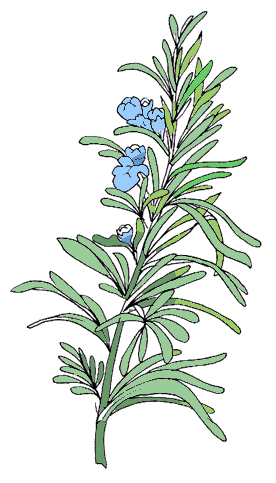 Disponível em: https://tinyurl.com/y6dxqy6k. Acesso em 10 de set. de 2020.Disponível em: https://tinyurl.com/y224drox. Acesso em: 10 de set. de 2020.O texto que você acabou de ler é uma(   ) história em quadrinhos           (   ) fábula              (   ) cantiga 2. Pinte no texto a palavra alecrim todas as vezes que ela aparecer, utilizando o lápis de cor. Agora responda:a) De acordo com o texto, o que é um alecrim? Pinte a imagem correspondente: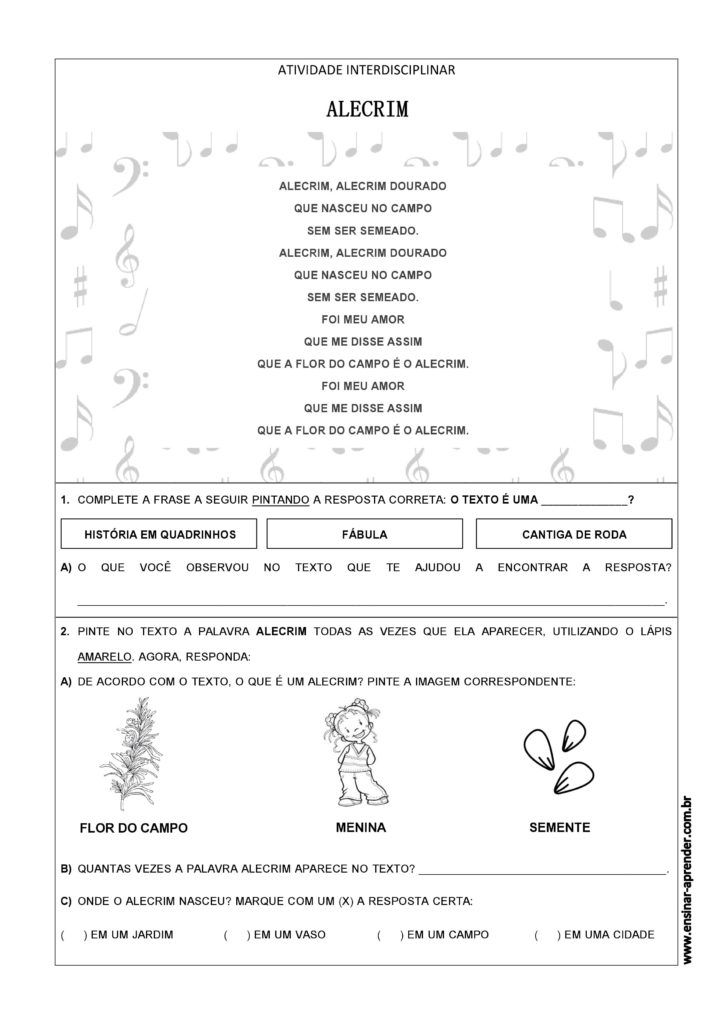            flor do campo                                menina                               semente b) Quantas vezes a palavra alecrim aparece no texto? ______________________________Onde o alecrim nasceu?(     ) em um jardim     (     ) em um vaso     (     ) em um campo     (     )     em uma cidadeDisponível em: http://ensinar-aprender.com.br/2018/06/atividade-interpretacao-de-texto-alecrim-dourado.html. Acesso em: 10 de set. de 2020.3. Ao escrever a cantiga, algumas palavras foram trocadas. Circule as palavras trocadas e depois, reescreva o texto corretamente.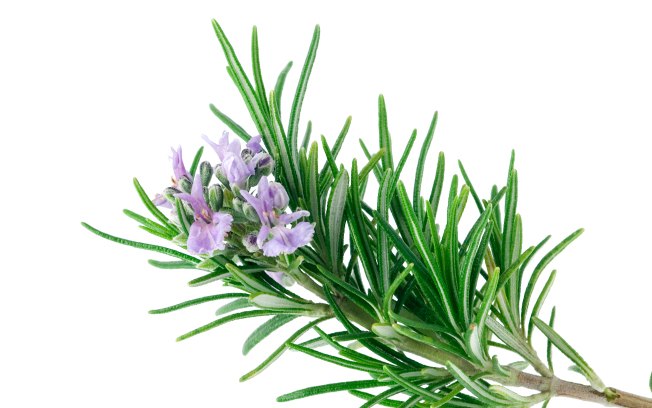              AlecrimAlecrim, alecrim prateadoque nasceu no jardimdepois de ser semeado.Alecrim, alecrim prateadoque nasceu no jardimdepois ser semeado.Disponível em: https://tinyurl.com/y2su92bm Acesso em: 10 de set. de 2020._______________________________________________________________________________________________________________________________________________________________________________________________________________________________________________________________________________________________________________________________________________________________________________________4. Represente a Cantiga “Alecrim”, por meio de um lindo desenho.5. Alecrim é uma planta que podemos usar como tempero em várias comidas. Faça uma pesquisa e descubra o nome de outras plantas que podemos usar como tempero na nossa culinária.______________________________________________________________________________________________________________________________________________________6. Responda o quadro a seguir de acordo com o que se pede:7. Leia a cantiga a seguir e responda o que se pede:                                         Sapo Jururu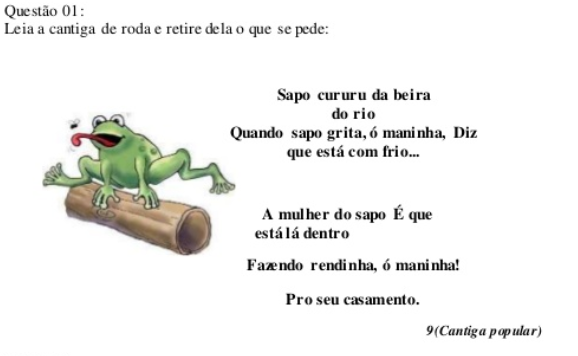 Sapo Jururu na beira do rioQuando sapo canta, ó maninha, diz que está com frio.A mulher do sapo,é quem está lá dentro.Fazendo rendinha,ó maninha,Pro seu casamento.(Cantiga Popular)https://pt.slideshare.net/SamuelAlencar2/avaliao-de-portugus-2-ano-do-ensino-fundamental-1a) O gênero textual apresentado é uma:(   ) poesia     (   ) cantiga de roda     (   ) bilheteb) Segundo a cantiga, onde o sapo vive?(   ) na casa   (   ) no mar                   (   ) no rioc) Quem são os personagens dessa cantiga?(   ) o sapo e a mulher     (   ) o rei e a rainha     (   ) a galinhad) O que a mulher do sapo estava fazendo?(   ) comida                     (   ) rendinha               (   ) lavando8. Circule as palavras que rimam na cantiga “Sapo Jururu” e copie-as abaixo. Quando copiadas, separe as sílabas.____________________________________________________________________________________________________________________________________________________9. Agora vamos brincar com as sílabas, siga as instruções. O nome do jogo – O jogo das 3 palavras.Temos um quadro com uma fileira de sílabas.Encontre 3 palavras, na cartela, que podem ser completas com cada sílaba, tanto no início, quanto no meio e no fim das palavras.Disponível em: https://tinyurl.com/y2duepos. Acesso em: 08 de set. de 2020.10. Analise as palavras que você criou na cartela da atividade nº 9 com muita atenção. Separe-as em sílabas na cartela a seguir e crie outras palavras a partir delas.Disponível em: https://tinyurl.com/y2duepos. Acesso em: 08 de set. de 2020.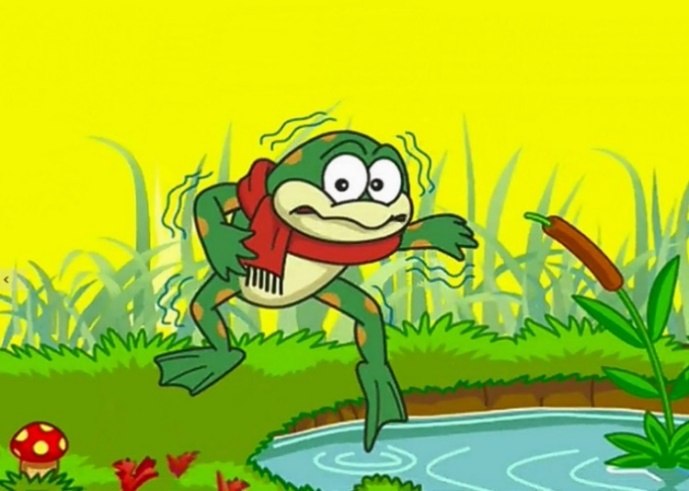 Disponível em: https://diultimasletras.blogspot.com/2018/08/sapo-cururu-na-beira-do-rio-letra.html. Acesso em: 08 de set. de 2020.Respostas comentadasa) Espera-se que o estudante reconheça que o texto lido é uma Cantiga, por causa de suas características: composição curta própria para ser cantada. 2. Espera-se que o estudante reconheça a palavra alecrim e pinte-a todas as vezes que ela aparecer no texto. Dessa forma estará aprimorando a sua leitura e o seu vocabulário.a) Espera-se que o estudante reconheça a imagem correspondente ao alecrim e pinte-a. Nessa atividade, ele mobiliza habilidades como a de ler imagens e relacioná-las ao texto estudado.flor do campo                                b) Espera-se que o estudante descubra, por meio da releitura do texto, que a palavra alecrim aparece no texto 11 vezes.c) Espera-se que o estudante seja capaz de identificar que o alecrim nasceu em um campo.  3.  Espera-se que o estudante seja capaz de identificar as palavras que foram trocadas e que reescreva o texto corretamente, mobilizando habilidades de leitura e escrita com autonomia.    AlecrimAlecrim, alecrim prateadoque nasceu no jardimdepois de ser semeado.Alecrim, alecrim prateadoque nasceu no jardimdepois ser semeado.            Alecrim Alecrim, alecrim douradoque nasceu no camposem ser semeado.Alecrim, alecrim douradoque nasceu no camposem ser semeado.4. Espera-se que o estudante mobilize habilidades motoras e artísticas, fazendo um lindo desenho representando a cantiga “Alecrim”.5. Espera-se que o estudante seja capaz de identificar, por meio de pesquisas, algumas plantas que podemos usar como tempero na nossa culinária, como: Hortelã – manjericão – alfavaca – cravo – canela – gengibre – açafrão etc. 6. Espera-se que o estudante seja capaz de identificar  o número de sílabas, letras, vogais e consoantes das palavras do texto estudado.7. Espera-se que o estudante conheça textos que circulam em campos da vida social dos quais participa cotidianamente, seja capaz de compreendê-los e de identificar neles informações importantes.O gênero textual apresentado é uma:( X ) cantiga de roda    b) Segundo a cantiga, onde o sapo vive?( X ) no rioc) Quem são os personagens dessa cantiga?( X ) o sapo e a mulher     O que a mulher o sapo estava fazendo?( X ) rendinha     8. Espera-se que o estudante seja capaz de identificar as rimas nas cantigas, circulando-as e relacionando-as ao ritmo e à melodia; e ainda que seja capaz de segmentar essas palavras em sílabas.Sapo JururuSapo Jururu na beira do rioQuando sapo canta, ó maninha, diz que está com frio.A mulher do sapo,é quem está lá dentro.Fazendo rendinha,ó maninha,Pro seu casamento.rio – ri -ofrio – fri – orendinha – ren – di – nhamaninha – ma – ni – nha 9. Espera-se que o estudante seja capaz de encontrar palavras na cartela que podem ser completadas com cada sílaba, tanto no início, quanto no meio e no fim das palavras.10.Espera-se que o estudante seja capaz de analisar as palavras que criou na cartela, de segmentá-las em sílabas e de criar outras novas.2º ANO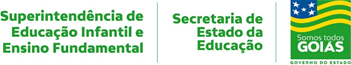 LÍNGUA PORTUGUESA4ª QUINZENA – 3º CICLO4ª QUINZENA – 3º CICLOHabilidades Essenciais: (EF15LP01) Identificar a função social de textos que circulam em campos da vida social dos quais participa cotidianamente (a casa, a rua, a comunidade, a escola) e nas mídias impressa, de massa e digital, reconhecendo para que foram produzidos, onde circulam, quem os produziu e a quem se destinam. (EF02LP12) Ler e compreender com certa autonomia cantigas, letras de canção, dentre outros gêneros, considerando a situação comunicativa e o tema/assunto do texto e relacionando sua forma de organização à sua finalidade. (EF12LP07) Identificar e (re)produzir, em cantigas, quadrinhas, parlendas, trava- línguas e canções, entre outros, rimas, aliterações, assonâncias, o ritmo de fala relacionado ao ritmo e à melodia das músicas e seus efeitos de sentido. (EF02LP02-A) Segmentar palavras em sílabas. (EF02LP02-B) Remover e substituir sílabas iniciais, mediais ou finais para criar palavras. (EF15LP05) Planejar, com a ajuda do professor, o texto que será produzido, considerando a situação comunicativa, os interlocutores (quem escreve/para quem escreve); a finalidade ou o propósito (escrever para quê); a circulação (onde o texto vai circular); o suporte (qual é o portador do texto); a linguagem, organização e forma do texto e seu tema, pesquisando em meios impressos ou digitais, sempre que for preciso, informações necessárias à produção do texto, organizando em tópicos os dados e as fontes pesquisadas.        Habilidades Essenciais: (EF15LP01) Identificar a função social de textos que circulam em campos da vida social dos quais participa cotidianamente (a casa, a rua, a comunidade, a escola) e nas mídias impressa, de massa e digital, reconhecendo para que foram produzidos, onde circulam, quem os produziu e a quem se destinam. (EF02LP12) Ler e compreender com certa autonomia cantigas, letras de canção, dentre outros gêneros, considerando a situação comunicativa e o tema/assunto do texto e relacionando sua forma de organização à sua finalidade. (EF12LP07) Identificar e (re)produzir, em cantigas, quadrinhas, parlendas, trava- línguas e canções, entre outros, rimas, aliterações, assonâncias, o ritmo de fala relacionado ao ritmo e à melodia das músicas e seus efeitos de sentido. (EF02LP02-A) Segmentar palavras em sílabas. (EF02LP02-B) Remover e substituir sílabas iniciais, mediais ou finais para criar palavras. (EF15LP05) Planejar, com a ajuda do professor, o texto que será produzido, considerando a situação comunicativa, os interlocutores (quem escreve/para quem escreve); a finalidade ou o propósito (escrever para quê); a circulação (onde o texto vai circular); o suporte (qual é o portador do texto); a linguagem, organização e forma do texto e seu tema, pesquisando em meios impressos ou digitais, sempre que for preciso, informações necessárias à produção do texto, organizando em tópicos os dados e as fontes pesquisadas.        NOME: NOME: UNIDADE ESCOLAR:UNIDADE ESCOLAR:PalavrasQuantas LetrasQuantas SílabasPrimeira LetraÚltima LetraQuantasVogaisQuantasConsoantesAlecrimdouradocamponasceusemeadoamorMACACOTATU_____ MÃOJA _____ RÉTA _____TA __________ SA_____ SACIN _____ RAPIJA __________ MIDABA _____ TASAPE _____SAPE __________ PETESA _____ LALUNE _____LUNE __________ CANOCA _____ RÃOMACA _____MACA _____SÍLABASSEPARE AS PALAVRAS EM SÍLABASSEPARE AS PALAVRAS EM SÍLABASSEPARE AS PALAVRAS EM SÍLABASSEPARE AS PALAVRAS EM SÍLABASSEPARE AS PALAVRAS EM SÍLABASSEPARE AS PALAVRAS EM SÍLABASSEPARE AS PALAVRAS EM SÍLABASSEPARE AS PALAVRAS EM SÍLABASSEPARE AS PALAVRAS EM SÍLABASSEPARE AS PALAVRAS EM SÍLABASSEPARE AS PALAVRAS EM SÍLABASSEPARE AS PALAVRAS EM SÍLABASPALAVRAS A PARTIR DAS FORMADASSÍLABASSÍLABA INICIALSÍLABA INICIALSÍLABA INICIALSÍLABA INICIALSÍLABA INICIALSÍLABA MEDIALSÍLABA MEDIALSÍLABA MEDIALSÍLABA FINALSÍLABA FINALSÍLABA FINALSÍLABA FINALPALAVRAS A PARTIR DAS FORMADASMACACOTATUPalavrasQuantas LetrasQuantas SílabasPrimeira LetraÚltima LetraQuantasVogaisQuantasConsoantesAlecrim73am34dourado73do43campo52co23nasceu62nu33semeado74so43amor42ar22MA MÃOJA CA RÉTA TUCA SACIN TU RAPIJA MACO MIDABA TA TASAPE CATA PETESA CO LALUNE TATU CANOCA MA RÃOMACA COSÍLABASSEPARE AS PALAVRAS EM SÍLABASSEPARE AS PALAVRAS EM SÍLABASSEPARE AS PALAVRAS EM SÍLABASSEPARE AS PALAVRAS EM SÍLABASSEPARE AS PALAVRAS EM SÍLABASSEPARE AS PALAVRAS EM SÍLABASSEPARE AS PALAVRAS EM SÍLABASSEPARE AS PALAVRAS EM SÍLABASSEPARE AS PALAVRAS EM SÍLABASSEPARE AS PALAVRAS EM SÍLABASSEPARE AS PALAVRAS EM SÍLABASSEPARE AS PALAVRAS EM SÍLABASSEPARE AS PALAVRAS EM SÍLABASSEPARE AS PALAVRAS EM SÍLABASSEPARE AS PALAVRAS EM SÍLABASPALAVRAS A PARTIR DAS FORMADASSÍLABASSÍLABA INICIALSÍLABA INICIALSÍLABA INICIALSÍLABA INICIALSÍLABA INICIALSÍLABA MEDIALSÍLABA MEDIALSÍLABA MEDIALSÍLABA MEDIALSÍLABA MEDIALSÍLABA FINALSÍLABA FINALSÍLABA FINALSÍLABA FINALSÍLABA FINALPALAVRAS A PARTIR DAS FORMADASMAMAMAMÃOMÃOMÃOCAMAMARÃORÃOPIJAJAJAMAMÃO/AMA/CAMACACACASASASAJACACARÉRÉSAPEPEPECAASA/JACA/SACACOCOMIMIMIDASASACOCOLAMAMACACACOCOMI/COLA/SACOTATAPEPEPETEBABATATATALULUNENETAPETA/BATA/NETATUTUCACANONOCINCINTUTURATATATATUTUCANO/ANO/TU